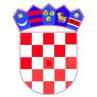 REPUBLIKA HRVATSKA KRAPINSKO-ZAGORSKA ŽUPANIJAOPĆINA HRAŠĆINAOPĆINSKO VIJEĆEKLASA: 400-02/22-01/02URBROJ: 2140-13-02-22-02Trgovišće, 08.12.2022.Na temelju članka 18. Zakona o proračunu (NN br. 144/21), i članka 21. Statuta općine Hrašćina (Sl. glasnik KZŽ br. 18/09, 5/12, 11/13, 10/18, 15/20,16/21), Općinsko vijeće općine Hrašćina na 13. sjednici održanoj  08.12.2022. godine, donijelo jeOdluku o izvršavanju proračuna općine Hrašćina za 2023. godinuI. OPĆE ODREDBEČlanak 1.Ovom odlukom uređuje se struktura prihoda, primitaka i rashoda i izdataka proračuna općine Hrašćina za 2023. godinu (u daljnjem tekstu: proračun), i njegovo izvršavanje, upravljanje imovinom i dugovima te obvezama korisnika proračunskih sredstava.II. STRUKTURA PRORAČUNAČlanak 2.(1) Proračun se sastoji od Općeg i Posebnog dijela. (2) Opći dio proračuna čini Račun prihoda i rashoda i Računa financiranja, a Posebni dio proračuna sastoji se od Plana rashoda i izdataka proračuna iskazan prema organizacijskoj, ekonomskoj, funkcijskoj i programskoj klasifikaciji.(3) U Računu prihoda i rashoda iskazani su porezni prihodi i neporezni prihodi, pomoći iz Državnog proračuna i Županijskog proračuna  i proračuna jedinica lokalne samouprave, prihodi od imovine, prihodi od administrativnih pristojbi i po  posebnim propisima, ostali prihodi i prihodi od prodaje nefinancijske imovine te sredstva za financiranje rashoda za zaposlene, materijalnih i financijskih rashoda, subvencije, pomoći, naknada, donacija i ostalih rashoda za nabavu nefinancijske imovine.(4) U Računu financiranja iskazani su izdaci za financijsku imovinu i otplatu zajma. III. IZVRŠAVANJE PRORAČUNAČlanak 3.Sredstva proračuna koristit će se za namjene koje su određene Proračunom i to do visine utvrđene u Posebnom dijelu.Članak 4.Proračunska sredstva izvršavaju se prema posebnom odobrenju (naredbi) nositelja izvršne vlasti, načelnika Općine samo do visine utvrđene u Posebnom dijelu proračuna i za namjene utvrđene proračunom.Udruge kojima se doznačuju sredstva iz proračuna sukladno Pravilniku o financiranju programa,projekata i manifestacija od interesa za opće dobro udrugama iz proračuna Općine Hrašćina obvezne su dostaviti izviješće o trošenju tih sredstava Općinskom načelniku do kraja ožujka tekuće godine za prethodnu godinu.Članak 5.Proračun se izvršava na temelju plana, a u skladu s dinamikom priljeva sredstava te prioritetima u izvršavanju proračuna o čemu odlučuje načelnik.Načelnik Općine Hrašćina odgovoran je za izvršenje proračuna i naredbodavac je po svim stavkama proračuna.U Proračunu se osiguravaju sredstva za isplatu slijedećih materijalnih prava zaposlenika i to: naknade za prijevoz na posla i s posla, dnevnice, troškovi korištenja osobnog vozila za službene potrebe, otpremnine, pomoć u slučaju smrti radnika ili člana uže obitelji, pomoć u slučaju duže invalidnosti ili bolovanja radnika, darove djeci, jubilarne nagrade, dar u naravi i osiguranje zaposlenika (kolektivno osiguranje i u slučaju nesretnog slučaja).Članak 6.Proračunska sredstva mogu se preraspodijeliti na proračunskim stavkama po zaključku Općinskog načelnika. Načelnik o preraspodijeli sredstava izvještava Općinsko vijeće prilikom podnošenja polugodišnjeg i godišnjeg izvještaja.Iznimno, preraspodjela utvrđenih sredstava po proračunskim stavkama može se izvršiti po odobrenju Općinskog načelnika najviše do 5 % sredstava rashoda i izdataka na stavci koja se umanjuje.IV. PRORAČUNSKA ZALIHAČlanak 7.U Proračunu za 2023. godinu planirana su sredstva proračunske zalihe u iznosu 2.654,46 eura .Sredstva proračunske zalihe koriste se za nepredviđene namjene, za koje u proračunu nisu osigurana sredstva ili za namjene za koje se tijekom godine pokaže da za njih nisu utvrđena dostatna sredstva jer ih pri planiranju proračuna nije bilo moguće predvidjeti.Sredstva proračunske zalihe koriste se za financiranje rashoda nastalih pri otklanjanju posljedice elementarne nepogode, epidemije, ekoloških nesreća ili izvanrednih događaja koji mogu ugroziti okoliši ostalih nepredviđenih rashoda tijekom godine.Korištenje sredstava proračunske zalihe Proračuna odobrava načelnik do iznosa od 1.327,23 eura po pojedinom namjeni. Isplate sredstava proračunske zalihe iznad iznosa od 1.327,23 eura odobrava Općinsko vijeće. Načelnik o trošenju sredstava tromjesečno izvješćuje Općinsko vijeće.V. NAMJENSKI PRIHODI I PRIMICI TE RASHODI I IZDACI PRORAČUNAČlanak 8.Namjenski prihodi i primici proračuna jesu pomoći, prihodi od vlastite djelatnosti proračunskog korisnika, prihodi od prodaje imovine u vlasništvu i naknade s naslova osiguranja.Prihodi pomoći koriste se za namjene sukladno kriteriju dodjele pomoći.Prihodi od vlastite djelatnosti  proračunskog korisnika koriste se za poboljšanje uvjeta rada proračunskog korisnika. Sredstva od prodaje i zamjene nefinancijske imovine i od naknade štete s osnove osiguranja koriste se samo za održavanje ili kupnju nefinancijske imovine.VI. OTPIS DUGOVAČlanak 9.Općinski načelnik može, na zamolbu dužnika odobriti obročnu otplatu duga ako se time bitno poboljšavaju dužnikove mogućnosti otplate duga od kojeg inače ne bi bilo moguće naplatiti cjelokupni dug.Općinski načelnik može u cijelosti ili djelomično otpisati dug Općini do iznosa od 2.654,46 eura ako bi troškovi postupka naplate potraživanja bili u nerazmjeru s visinom potraživanja, odnosno zbog drugog opravdanog razloga, sukladno Odluci o kriterijima i mjerama naplate dospjelih, a nenaplaćenih potraživanja Općine Hrašćina.Odluku o djelomičnom ili potpunom otpisu potraživanja u iznosu iznad 2.654,46 eura na prijedlog Općinskog načelnika donosi Općinsko vijeće.VII. ZADUŽIVANJE I JAMSTVAČlanak 10.            Zaduživanje Općine za kreditna sredstva vrši se na temelju odluke Općinskog vijeća i plana financiranja uz suglasnost Vlade Republike Hrvatske ako posebnim propisom nije drugačije utvrđeno. U proračunu za 2023. godinu nije planirano dugoročno zaduživanje za nabavu i izgradnju nefinancijske imovine niti davati jamstva.Za premošćivanje jaza nastalog zbog različite dinamike priljeva sredstava i dospijeća obaveza načelnik može donijeti odluku kojom će se Općina Hrašćina kratkoročno zadužiti uz prethodnu suglasnost Općinskog vijeća.VIII. PRIJELAZNE I ZAVRŠNE ODREDBEČlanak 11.Ova odluka stupa na snagu osmog dana od dana objave u Službenom glasniku Općine Hrašćina, a primjenjuje se od 01. siječnja 2023. godine.PREDSJEDNICA OPĆINSKOGVIJEĆALJUBICA MIKULČIĆ